Practice the days of the weekwww.eslwritingwizard.comName: ____________________________Date: ________________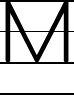 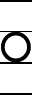 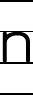 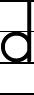 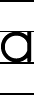 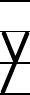 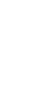 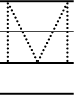 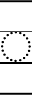 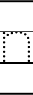 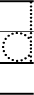 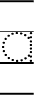 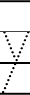 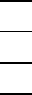 